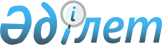 Об организации общественных работ на 2016 год
					
			Утративший силу
			
			
		
					Постановление акимата Абайского района Карагандинской области от 21 декабря 2015 года № 43/02. Зарегистрировано Департаментом юстиции Карагандинской области 21 января 2016 года № 3629. Утратило силу постановлением акимата Абайского района Карагандинской области от 13 мая 2016 года № 18/06      Сноска. Утратило силу постановлением акимата Абайского района Карагандинской области от 13.05.2016 № 18/06.

      В соответствии с Законом Республики Казахстан от 23 января 2001 года "О занятости населения", Законом Республики Казахстан от 23 января 2001 года "О местном государственном управлении и самоуправлении в Республике Казахстан", приказом Министра труда и социальной защиты населения Республики Казахстан от 26 апреля 2002 года № 91-п "О реализации постановления Правительства Республики Казахстан от 19 июня 2001 года № 836 "О мерах по реализации Закона Республики Казахстан от 23 января 2001 года "О занятости населения" (зарегистрировано в Реестре государственной регистрации нормативных правовых актов за № 1904), акимат Абайского района ПОСТАНОВЛЯЕТ: 

      1. Утвердить перечень организаций, предприятий, учреждений Абайского района, организующих общественные работы, виды и объемы работ согласно приложению к настоящему постановлению.

      2. Утвердить размер оплаты труда безработных, занятых на общественных работах в размере минимальной заработной платы, установленной действующим законодательством Республики Казахстан, с возможностью работы на условиях неполного рабочего дня или по гибкому графику.

      3. Оплату труда граждан, занятых на общественных работах, производить из средств местного бюджета.

      4. Государственному учреждению "Отдел занятости и социальных программ Абайского района", коммунальному государственному учреждению "Центр занятости Абайского района" заключить типовые договора с работодателями на выполнение общественных работ.

      5. Контроль за исполнением настоящего постановления возложить на курирующего заместителя акима района.

      6. Настоящее постановление вводится в действие по истечении десяти календарных дней после дня его первого официального опубликования и распространяется на правоотношения возникшие с 1 января 2016 года.

 Перечень
видов и объемов общественных работ по организациям, предприятиям
и учреждениям Абайского района на 2016 год
					© 2012. РГП на ПХВ «Институт законодательства и правовой информации Республики Казахстан» Министерства юстиции Республики Казахстан
				
      Аким Абайского района

С. Шайдаров
Приложение
к постановлению акимата
Абайского района от 21.12.2015 № 43/02Организации, предприятия и учреждения

Спрос в общественных работниках на год, человек.

Продолжительность работ 1 человека, месяц.

Количество работников в месяц, человек.

Виды и объемы общественных работ

Товарищество с ограниченной ответственностью "Абай-Көркем" 

108

1

9

Уборка снега возле бордюр, снятие грязи возле бордюр, уборка случайного мусора по улицам и кварталам площадью 192340 квадратных метров, открытие ливневок ото льда, уборка зеленой полосы, побелка деревьев и бордюр, уход за соснами, полив цветов, обрезка травы и кустарников.

Государственное учреждение "Управление государственных доходов по Абайскому району"

12

1

1

Помощь в сборе имущественного, земельного и транспортного налогов – 3400 квитанций, раздача и выставление уведомлений на задолженность прошлых лет

Государственное учреждение "Отдел по делам обороны Абайского района" 

24

1

2

Помощь в работе по оформлению личных дел призывников -2500 дел, разноска повесток 1200 штук

Прокуратура Абайского района

12

1

1

Помощь в работе с текущими документами- 600 листов, отправления факсов- 240 листов, набор и распечатка текстов-400 листов, доставка корреспонденции – 330 писем

Государственное учреждение "Управление юстиции Абайского района" 

12

1

1

Помощь в документировании - 2500 дел, архивная работа 891142 дела 

Государственное учреждение "Аппарат акима Курминского сельского округа"

24

1

2

Помощь в обслуживании водопровода протяженностью , канализации протяженностью 

Государственное учреждение "Аппарат акима поселка Топар"

36

1

3

Уборка снега возле бордюр, снятие грязи возле бордюр, уборка случайного мусора по улицам и кварталам площадью 150 000 квадратных метров

Абайский районный узел почтовой связи Карагандинского областного филиала акционерного общества "Казпочта"

36

1

3

Помощь по доставке корреспонденции по населенным пунктам Абайского района

Государственное учреждение "Аппарат акима поселка Карабас"

12

1

1

Благоустройство территории поселка 150000 квадратных метров

Государственное учреждение "Аппарат акима поселка Южный"

24

1

2

Благоустройство территории поселка 130000 квадратных метра

Государственное учреждение "Аппарат акима Мичуринского сельского округа"

6

1

1

Благоустройство территории сельского округа 30000 квадратных метра

Государственное учреждение "Аппарат акима Карагандинского сельского округа"

6

1

1

Благоустройство территории сельского округа 25000 квадратных метра

Государственное учреждение "Аппарат акима Коксунского сельского округа"

6

1

1

Благоустройство территории сельского округа 250000 квадратных метров

Государственное учреждение "Аппарат акима села Юбилейное"

6

1

1

Благоустройство территории села 90000 квадратных метра

Государственное учреждение "Аппарат акима Есенгельдинского сельского округа"

6

1

1

Благоустройство территории сельского округа 850 00 квадратных метров

Государственное учреждение "Аппарат акима села Сарепта"

6

1

1

Благоустройство территории села 100000 квадратных метра

Государственное учреждение "Аппарат акима Самарского сельского округа"

6

1

1

Благоустройство территории сельского округа 10000 квадратных метра

Государственное учреждение "Аппарат акима Акбастауского сельского округа"

6

1

1

Благоустройство территории сельского округа 20000 квадратных метров

Государственное учреждение "Аппарат акима Кулаайгырского сельского округа"

6

1

1

Благоустройство территории сельского округа 260000 квадратных метра

Абайская городская мечеть

36

1

3

Благоустройство территории, санитарная очистка 2500 квадратных метров

Государственное учреждение "Аппарат акима города Абай"

60

1

5

Благоустройство города Абай 192340 квадратных метров

Государственное учреждение "Аппарат акима Абайского района"

12

1

1

Помощь в работе с текущими документами- 800 листов, отправления факсов- 340 листов, набор и распечатка текстов-500 листов, доставка корреспонденции – 300 писем

Итого

462

462

462

462

